«Принято»   на педсовете                                                                              Утверждаю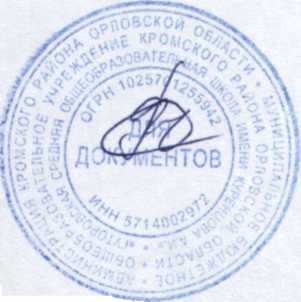                                                                                      Директор школы Протокол №1 от 29 августа .                                                                ________ Ф.Л. Лёвин                                                                                                                      Приказ от 29.08.2015 г. № 43/1- ОШДПОЛОЖЕНИЕ о системе оценок, формах, порядке, периодичности промежуточной аттестации   и переводе обучающихся  МБОУ КР ОО  «Гуторовская средняя общеобразовательная школа имени Куренцова А.И.»І. ОБЩИЕ ПОЛОЖЕНИЯ1.1 Основной задачей промежуточной аттестации является установление соответствия знаний учеников требованиям государственных общеобразовательных программ, глубины и прочности полученных знаний, их практическому применению.1.2 Промежуточная аттестация проводится в соответствии с Федеральнымзаконом от 29.12.2012 г. № 273-ФЗ «Об образовании в Российской Федерации», Типовым положением об общеобразовательном учреждении, федеральными государственными образовательными стандартами, Уставом  школы и настоящим Положением.
1.3 Положение регламентирует порядок, периодичность, систему оценок и формы проведения промежуточной аттестации обучающихся.
1.4 Промежуточная аттестация обучающихся проводится с целью повышения ответственности школы за результаты образовательного процесса, за объективную оценку усвоения обучающимися образовательных программ каждого года обучения в школе, за степень усвоения обучающимися федерального государственного образовательного стандарта, определенного образовательной программой в рамках учебного года и курса в целом.1.5 Промежуточная аттестация обучающихся проводится в форме итогового контроля в переводных классах всех ступеней обучения, тематического контроля, проводимого как учителями, так и администрацией, административного контроля.1.6 Промежуточная аттестация в 2-9 классах проводится в форме четвертного оценивания знаний обучающихся, а в 10-11 классах в форме полугодового оценивания. Периодичность тематического контроля, проводимого учителем, определяется календарно-тематическим планированием по каждому курсу. Периодичность административного контроля определяется планом работы школы, утверждённым директором.ІІ. СИСТЕМА ОЦЕНОК   2.1. С учетом современных требований к оценочной деятельности для   оценивания устных и письменных ответов обучающихся 2-11 классов в школе используется четырёхбальная система цифровых отметок:5 (отлично), 4 (хорошо),  3 (удовлетворительно),    2 (неудовлетворительно). Обучающимся 1-х классов отметки в баллах не выставляются. Успешность освоения школьниками программ в этот период характеризуется только качественной оценкой.2.2. При выставлении отметок учителям-предметникам руководствоваться нормами оценок, опубликованными в государственных программах по конкретному предмету. 2.3. В целях повышения ответственности школьников за качество учебы, соблюдение учебной дисциплины, устранение пробелов в знаниях учащихся, учитель обязан объективно правильно и своевременно оценивать их знания, умения и навыки. 2.4. Важно, чтобы учитель мог убедительно обосновать выставленную отметку за урок. 2.5. Всем обучающимся, присутствующим на уроке, выставляются оценки при проведении письменных контрольных работ, лабораторных и практических по физике, химии, биологии за лабораторные работы в зависимости от формы проверки (фронтальной или индивидуальной). Сочинения, изложения, диктанты с грамматическими  заданиями, оцениваются двойной оценкой. За обучающие работы в начальной школе выставляются только положительные оценки.В случае выполнения обучающимися работы на оценку «2», с ним проводится дополнительная работа до достижения им положительного результата.В случае отсутствия ученика на контрольной работе без уважительной причины работа выполняется им в индивидуальном порядке во время, назначенное учителем. Оценка за выполненную работу выставляется в соответствии с нормами оценки знаний, умений и навыков обучающимися по предмету.2.6. Обучающие творческие работы учащихся 2-4 кл. оцениваются одной оценкой, контрольное изложение в 4 кл. оценивается двойной оценкой.2.7. Урок обобщения, семинары, зачеты, отработки практических навыков и умений предполагают оценивание до 60% обучающихся.2.8. В 7-11 классах возможно использование зачетной системы обучения по одной из изученных тем. При проведении зачетов знания детей оцениваются отметками 2,3,4,5.2.9. В связи с переходом на ФГОС НОО второго поколения необходимо производить следующие мероприятия по оценке достижения планируемых результатов:Оценивать личностные, метапредметные, предметные результаты образования обучающихся начальных классов, используя комплексный подход.Организовать работу по накопительной системе оценки в рамках Портфолио достижений обучающихся по трем направлениям:-систематизированные материалы наблюдений (оценочные листы, материалы наблюдений и т.д.)-выборка детских творческих работ, стартовая диагностика, промежуточные и итоговые стандартизированные работы по русскому языку, математике, окружающему миру;-материалы, характеризующие достижения обучающихся в рамках внеучебной и досуговой деятельности (результаты участия в олимпиадах, конкурсах, выставках, смотрах, конкурсах, спортивных мероприятиях и т.д.)  Итоговую оценку выпускника начальной школы формировать на основе накопленной оценки по всем учебным предметам и оценок за выполнение трёх итоговых работ (по русскому языку, математике и комплексной работе на межпредметной основе).ІІІ. ФОРМЫ ПРОМЕЖУТОЧНОЙ АТТЕСТАЦИИ  3.1.Промежуточная аттестация (итоговый контроль) в переводных классах   проводится в следующих формах: итоговая контрольная работапо русскому языку и математике в 4,5-8, 10 классах.Формами проведения  итоговых контрольных работ по русскому языку и математике  могут быть: 
• диктант; 
• контрольная работа по математике; 
• изложение с разработкой плана его содержания; 
• сочинение или изложение с творческим заданием; 
• письменное тестирование по предмету в форме ЕГЭ и ГИА. 
Тестирование по предмету проводится по готовым тестам или тестам, подготовленным администрацией школы.ІV. ПОРЯДОК ПРОМЕЖУТОЧНОЙ АТТЕСТАЦИИ  4.1. Промежуточная аттестация обучающихся проводится во 2-9 классах по учебным четвертям ,а  в 10-11 классах – по полугодиям.
4.2. Обучающимся 1-х классов отметки в баллах не выставляются. Успешность освоения школьниками программ в этот период характеризуется только качественной оценкой.
4.3. В промежуточной аттестации обучающихся, находящихся на лечении в санатории, стационаре, учитываются оценки, полученные в учебном заведении при лечебном учреждении.
4.4. Промежуточная аттестация обучающихся, отсутствующих более 50% учебного времени по уважительной причине (спортивные соревнования, сборы) осуществляется с обязательной сдачей учебного материала, изучаемому в четверти по выбору преподавателем любой из форм промежуточной аттестации.4.5. Ежегодно, не позднее 2-х месяцев до окончания учебного года педагогический совет школы  устанавливает формы, порядок и сроки  проведения промежуточной аттестации обучающихся.
4.6. Тексты  итоговых контрольных работ по русскому языку и математике разрабатываются учителями-предметниками в соответствии с федеральными государственными образовательными стандартами. 
4.7.  Классные руководители 4, 5-8,10 классов доводят до сведения учащихся и их родителей предметы и форму промежуточной аттестации, сроки, состав аттестационной комиссии.
4.8.  От промежуточной аттестации в переводных классах могут быть освобождены:
- отличники учебы;
-призеры районных, областных предметных олимпиад, конкурсов;
- учащиеся, имеющие положительные годовые отметки по всем предметам в особых случаях: 1) по состоянию здоровья согласно заключению медицинской комиссии; 2) в связи с экстренным переездом в другой населенный пункт, на новое место жительства; 3) по семейным обстоятельствам, имеющим объективные основания для освобождения от экзаменов.
4.9. Ученики, имеющие неудовлетворительную оценку за год по учебному предмету, должны пройти промежуточную аттестацию по данному предмету.
4.10.  Промежуточная аттестация проводится ориентировочно с 16 по 31 мая.
4.11. Аттестационные комиссии, даты аттестации, утверждаются директором школы до 1 мая.4.12. В день проводится только одна форма контроля.4.13. Аттестационная комиссия состоит из экзаменующего учителя и ассистента. Возможно присутствие директора школы.
4.14.На педагогическом совете обсуждается вопрос о формах проведения промежуточной аттестации;
- доводятся до сведения участников образовательного процесса сроки и перечень предметов, по которым проводятся письменные контрольные работы ; - определяется перечень и количество предметов, по которым организуется письменная ;
- обсуждается состав аттестационных комиссий по предметам, устанавливаются сроки аттестационного периода;- представляются кандидатуры обучающихся на освобождение от промежуточного контроля.V. ПРАВА И ОБЯЗАННОСТИ УЧАСТНИКОВ ОБРАЗОВАТЕЛЬНОГО ПРОЦЕССА 5.1. Директор школы (его заместитель поучебно - воспитательной работе) обязан:
- на педагогическом совете обсудить вопрос о формах проведения промежуточной аттестации обучающихся;
- довести до сведения участников образовательного процесса сроки и перечень предметов, по которым проводятся письменные работы ;
- определить перечень и количество предметов, по которым организуется  аттестация обучающихся;
- установить сроки аттестационного периода;
- утвердить состав аттестационных комиссий по предметам;
- решить вопрос об освобождении обучающихся от итогового контроля и провести их аттестацию на основе текущей аттестации;
- представить анализ итогов аттестации обучающихся на  педсовет и Совет школы.5.2. Учителя, входящие в состав аттестационных комиссий, обязаны:
- подготовить аттестационный материал для проведения  промежуточной аттестации по предметам;
- организовать необходимую консультативную помощь обучающимся при подготовке к итоговому контролю.
5.3. Обучающиеся школы и их родители под руководством классных руководителей создают необходимые комфортные условия в помещениях, отведенных для проведения промежуточной и итоговой аттестации.VІ. ОФОРМЛЕНИЕ ДОКУМЕНТАЦИИ ШКОЛЫ ПО ОРГАНИЗАЦИИ И ПРОВЕДЕНИЮ ИТОГОВОГО КОНТРОЛЯ В ПЕРЕВОДНЫХ КЛАССАХ  6.1.Педагогический совет выносит решение (срок: конец марта - начало апреля) о проведении промежуточной аттестации в форме итогового контроля в переводных классах, определяет количество учебных предметов, формы и сроки (вторая половина мая текущего года) аттестационного периода. Данное решение утверждается приказом по школе.6.2.Приказом по школе утверждаются составы аттестационных комиссий по предметам (до 1 мая). 
6.3.Директор школы утверждает расписание итогового контроля в переводных классах (до 1 мая).
6.4.Приказом по школе утверждается список обучающихся, освобожденных от участия в итоговом контроле в соответствии с п.3.9. настоящего положения (до начала аттестационного периода).6.5. Учителя выставляют в классных журналах отметки, полученные обучающимися в ходе проведения аттестации, и итоговые оценки по предметам (до 30 мая).
6.6. Педсовет принимает решение о переводе обучающихся (в протоколе дается списочный состав обучающихся, переведенных в следующий класс, оставленных на повторный курс обучения, перевод которых был отложен). Приказом по школе утверждается решение педсовета о переводе обучающихся6.7.. В личное дело, ведомость вносятся отметки по всем предметам, содержащимся в учебном плане школы.
6.8. Учащимся, изучавшим факультативные курсы, в ведомости, в личном деле делается соответствующая запись.
6.9.Оценка по каждому предмету в ведомости проставляется цифрами и в скобках словами: 5 (отлично),4 (хорошо),3 (удовлетворительно).
6.11.Учащимся, освобожденным по состоянию здоровья от занятий по физической культуре, делается запись “освобожден(а)”.
VІІ. ПОРЯДОК ПЕРЕВОДА ОБУЧАЮЩИХСЯ  7.1. Перевод обучающихся в последующий класс осуществляется при наличии положительных итоговых отметок.7.2. В исключительных случаях по решению педсовета обучающиеся могут быть условно переведены с одной неудовлетворительной  отметкой с обязательной сдачей предмета в течение 1 учебной четверти следующего учебного года.7.3. Перевод обучающихся может быть отложен по решению педсовета до ликвидации задолженности по 1 предмету до начала нового учебного года.
7.4. Годовые оценки по всем учебным предметам выставляются учителями до окончания учебных занятий на основании фактического уровня знаний, умений и навыков школьников к концу учебного года с учётом четвертных отметок и итогового контроля.7.5.Обучающиеся 1-й ступени школы, не справляющиеся с учебной программой, должны быть направлены на ПМПК, которое выдает решение о дальнейшем обучении ученика.Срок действия Положения – до внесения новых измененийОзнакомлен(а):